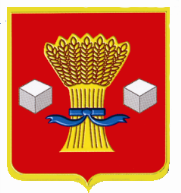 АдминистрацияСветлоярского муниципального района Волгоградской областиПОСТАНОВЛЕНИЕот 03.05.2024                №621Об утверждении тарифов на платные услуги, оказываемые муниципальным бюджетным учреждением детским оздоровительным лагерем «Чайка» Светлоярского муниципального района Волгоградской области  В соответствии с Гражданским кодексом Российской Федерации, Федеральным законом от 12.01.1996 № 7-ФЗ «О некоммерческих организациях», руководствуясь Федеральным законом от 06.10.2003 № 131-ФЗ «Об общих принципах организации местного самоуправления в Российской Федерации» и  Уставом Светлоярского муниципального района Волгоградской области, в целях упорядочения предоставления платных услуг,п о с т а н о в л я ю:Утвердить прилагаемые тарифы на платные услуги, оказываемые  муниципальным бюджетным учреждением детским оздоровительным лагерем «Чайка» Светлоярского муниципального района Волгоградской области. Признать утратившим силу постановление администрации Светлоярского муниципального района Волгоградской области от 20.04.2022г. №655 «Об утверждении тарифов на платные услуги, оказываемые муниципальным бюджетным учреждением детский оздоровительный лагерь «Чайка» Светлоярского муниципального района Волгоградской области.Отделу по муниципальной службе, общим и кадровым вопросам администрации Светлоярского муниципального района Волгоградской области (Понкратов В.Л.) разместить настоящее постановление на официальном сайте Светлоярского муниципального района Волгоградской области.Контроль исполнения настоящего постановления возложить на заместителя главы Светлоярского муниципального района Волгоградской области Любовецкую О.Г. Глава муниципального района                                                          В.В. ФадеевИсп. Триголос М.Р.УТВЕРЖДЕНЫпостановлением администрации Светлоярского муниципального района Волгоградской областиот______2024г. №_______Тарифы на платные услуги, оказываемые муниципальным бюджетным учреждением детский оздоровительный лагерь «Чайка» Светлоярского муниципального района Волгоградской области№п/пНаименование услугиНаименование услугиЕдиница измеренияЦена,руб.1Организация отдыха оздоровления детей (путевка)Организация отдыха оздоровления детей (путевка)14чел/день24125,002Организация отдыха оздоровления детей(путевка)Организация отдыха оздоровления детей(путевка)1 чел/день1723,213Организация и проведение слетов, сборов, семинаров, фестивалей, спортивных квестов с 3х разовым питанием, проживаниемОрганизация и проведение слетов, сборов, семинаров, фестивалей, спортивных квестов с 3х разовым питанием, проживанием1чел/день2170,004Организация и проведение слетов, сборов, семинаров, фестивалей, спортивных квестов без питания с проживаниемОрганизация и проведение слетов, сборов, семинаров, фестивалей, спортивных квестов без питания с проживанием1чел/день1560,005Организация и проведение слетов, сборов, семинаров, фестивалей, спортивных квестов с 3х разовым питанием без проживанияОрганизация и проведение слетов, сборов, семинаров, фестивалей, спортивных квестов с 3х разовым питанием без проживания1чел/день1800,006Проведение мероприятия «Выпускной в детском саду» (без трансфера)Проведение мероприятия «Выпускной в детском саду» (без трансфера)1чел/день2800,007Проведение мероприятия «Выпускной в детском саду» (с трансфером)Проведение мероприятия «Выпускной в детском саду» (с трансфером)1чел/день3250,008Проведение мероприятия «Выпускной в начальной школе» (без трансфера)Проведение мероприятия «Выпускной в начальной школе» (без трансфера)1чел/день3120,009Проведение мероприятия «Выпускной в начальной школе» (с трансфером)Проведение мероприятия «Выпускной в начальной школе» (с трансфером)1чел/день3510,0010Предоставление имущества в аренду (беседок, спортивного инвентаря и оборудования, кроме скалодрома)Предоставление имущества в аренду (беседок, спортивного инвентаря и оборудования, кроме скалодрома)1чел/5час520,0011Предоставление имущества в аренду (столовой)Предоставление имущества в аренду (столовой)1чел/7час900,0012Дополнительная образовательная услуга «Школа вожатых»Дополнительная образовательная услуга «Школа вожатых»1 чел/14 час500,00Пакеты дополнительных услуг:Пакеты дополнительных услуг:1Пакет дополнительных услуг Lite№Наименование образовательной программыСтоимость одного занятия, рубКоличество занятий в смене, часСтоимость образовательной программы за период смены, руб1Кружок «Sport-time» (скалодром, веревочный парк)20081600,002Кружок «Творческая мастерская «Art-skills»» (рисование/рукоделие)20081600,003Театр студия «Цветик-семицветик»/Кружок «Школа аниматоров»1208960,004Кружок «Школа моделей»/ Кружок «Школа вожатых»1208 960,005Кружок «Клуб «По-dance-им»»1208960,006Клуб любителей йоги «Оммм»/стрельба из лука1208960,007кружок по вокалу «Нотка» /Пресс-центр «Пульс»1208960,00Итого:56 часов8000,002Пакет дополнительных услуг «Medium»1Кружок «Sport-time» (скалодром, веревочный парк/водный слалом20081600,002Кружок «Творческая мастерская «Art- skills»» (рисование/рукоделие)20081600,003Театр студия «Цветик-семицветик»/Кружок «Школа аниматоров»1206720,004Кружок «Школа моделей»/ Кружок «Школа вожатых»1206720,005«Клуб «По-dance-им»»1205600,006Клуб любителей йоги «Оммм»/стрельба из лука1206720,007Кружок по вокалу «Нотка» /Пресс-центр «Пульс»1206720,008Кружок «Вокруг света за 40минут»/кружок «Шахматы»1206720,009Кружок «3D ручки» /кружок «Рисование песком»20061200,0010Кружок «3d творцы виртуальных миров»17581400,00Итого:6510 000,003Пакет дополнительных услуг Premium:1Кружок «Sport-time» (скалодром/ веревочный парк/ водный слалом)20081600,002Кружок «Творческая мастерская «Art-skills»» (рукоделие/рисование)20081600,003Театр студия «Цветик-семицветик»/Кружок «Школа аниматоров»1208960,004Кружок «Школа моделей»/ Кружок «Школа вожатых»1208960,005Кружок «Клуб «По-dance-им»»1208960,006Клуб любителей йоги «Оммм»/стрельба из лука1208960,007кружок по вокалу «Нотка» /Пресс-центр «Пульс»1208960,008Кружок «Вокруг света за 40минут»/кружок «Шахматы»1208960,009Кружок «3D ручки» /кружок «Рисование песком»20081600,0010Кружок «3d творцы виртуальных миров»17581400,00Итого:8011960,00